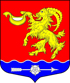 СОВЕТ ДЕПУТАТОВ  МУНИЦИПАЛЬНОГО ОБРАЗОВАНИЯ ГОРБУНКОВСКОЕ СЕЛЬСКОЕ ПОСЕЛЕНИЕ МУНИЦИПАЛЬНОГО ОБРАЗОВАНИЯ ЛОМОНОСОВСКОГО МУНИЦИПАЛЬНОГО РАЙОНА  ЛЕНИНГРАДСКОЙ ОБЛАСТИРЕШЕНИЕот  11  ноября  2015 года		  	 					                         № 48	В соответствии с Уставом муниципального образования Горбунковское сельское поселение, совет депутатов муниципального образования Горбунковское сельское поселение муниципального образования Ломоносовского муниципального района Ленинградской области (далее – совет депутатов)  РЕШИЛ:	1. Внести изменения в Приложение к  решению совета депутатов муниципального образования Горбунковское сельское поселение  от 25.02.2015 №10 "Об утверждении перечня и прейскуранта цен на платные услуги МБУ "Центр культуры, спорта и молодёжной политики МО Горбунковское сельское поселение" (с изменениями, внесёнными  решениями совета депутатов муниципального образования Горбунковское сельское поселение от  02.07.2015 №29, 19.08.2015 №37), изложив его  в новой редакции согласно приложению. 	2. Признать утратившим силу с 01 декабря 2015 года Приложение к решению совета депутатов МО Горбунковское сельское поселение  от 19.08.2015 № 37.  	3. Настоящее решение вступает в силу с 01 декабря  2015 года.	4. Настоящее решение подлежит официальному опубликованию (обнародованию) и размещению на официальном сайте муниципального образования Горбунковское сельское поселение  по электронному адресу: www.gorbunki-lmr.ru.Глава муниципального образования Горбунковское сельское поселение   			                                   	       Ю.А. Нецветаев                                    Приложение                    к решению совета депутатовМО Горбунковское сельское поселение                                                от 11 ноября 2015 года  №48Прейскурант цен на платные услугиМБУ «Центр культуры, спорта и молодежной политики муниципального образования Горбунковское сельское поселение»О внесении изменений в решение совета депутатов МО Горбунковское сельское поселение от 25.02.2015 №10 "Об  утверждении перечня и прейскуранта  цен на платные услуги  МБУ "Центр культуры, спорта и молодёжной политики МО Горбунковское сельское поселение"№Вид услугиДополнительная информацияДополнительная информацияРуководительЦена (с человека в месяц)Дом культуры дер. РазбегаевоДом культуры дер. РазбегаевоДом культуры дер. РазбегаевоДом культуры дер. РазбегаевоДом культуры дер. РазбегаевоДом культуры дер. Разбегаево1.Организация индивидуальных занятий:1) Студия живописи «Вдохновение»2) Изостудия “Карандаши”3) Индивидуальные занятия по рисованию Организация индивидуальных занятий:1) Студия живописи «Вдохновение»2) Изостудия “Карандаши”3) Индивидуальные занятия по рисованию Для  взрослых (2 раза в неделю по 2 часа,  8 занятий  в месяц (абонемент)Для детей  5-7 летДля детей  дошкольного возраста, 40 минут Петрушкина В.А.1200  руб. (абонемент)(1 занятие – 150 руб.)1 занятие – 100 руб.; 800 руб. (абонемент)200 руб.1.4) Кружок «Смайлики» (развитие сценической речи) 4) Кружок «Смайлики» (развитие сценической речи) Для детей 5-7 лет (45 мин.  8 занятий  в месяц)Брылева М.А.800 руб. (абонемент)(1 занятие - 100 руб.)1.5) Кружок хореографии "Веточки"5) Кружок хореографии "Веточки"Для детей 5-7 лет (45 мин. -  100 рублей, 8 занятий в месяц (абонемент)Мурсалимова Т.С.800 руб. (абонемент)6) Хореографический коллектив "Берёзки"6) Хореографический коллектив "Берёзки"Для взрослых (45 мин. -  100 рублей, 8 занятий в месяц) Мурсалимова Т.С.800 руб.(абонемент)2.Организация мероприятий, празднования юбилеев, свадеб, дней рождений, корпоративных встреч.Проведение собраний, конференций, презентаций(с 10:00 до 22:00)Организация мероприятий, празднования юбилеев, свадеб, дней рождений, корпоративных встреч.Проведение собраний, конференций, презентаций(с 10:00 до 22:00)1) С использованием звуковой аппаратуры МБУ в банкетном зале 1 час2) Без использования аппаратуры МБУ в банкетном зале 1 час3) Зал со сценой450 руб. 350 руб. 250 руб. 3.Проведение творческих вечеров, концертов, балов, дискотек(с 22:00 до 07:00)Проведение творческих вечеров, концертов, балов, дискотек(с 22:00 до 07:00)1) С использованием звуковой аппаратуры МБУ в банкетном зале2) Без использования аппаратуры МБУ в банкетном зале1 300 руб. в час1 000 руб. в час4.Проведение представлений для взрослых и детей (спектакли, цирковые выступления, концерты)Проведение представлений для взрослых и детей (спектакли, цирковые выступления, концерты)Зал со сценой 25% от суммы реализованных билетов5.Молодежные вечеринки (дискотека)Молодежные вечеринки (дискотека)1 раз в два месяца-5000 рублейЧернов В.5 000 руб.Спорткомплекс дер. ГорбункиСпорткомплекс дер. ГорбункиСпорткомплекс дер. ГорбункиСпорткомплекс дер. ГорбункиСпорткомплекс дер. ГорбункиСпорткомплекс дер. Горбунки1.Занятия в спортзале для взрослых:1) Секция Аэробика (групповые занятия)2) Тренажерный залАбонемент на месяц 1500 рублейАбонемент на месяц 1500 рублейАлексеева А.В.1500 руб.1.Занятия в спортзале для взрослых:1) Секция Аэробика (групповые занятия)2) Тренажерный залАбонемент за месяц 500 рублейАбонемент за месяц 500 рублейИнструктор по спорту500 руб.2.Прокат лыжДля взрослых и детей250 рублей *2 часаДля взрослых и детей250 рублей *2 часаСмородина Е.С.250 рублей3.Прокат коньков Для взрослых и детей200 рублей *1 часДля взрослых и детей200 рублей *1 часСмородина Е.С.200 руб.4.Заточка коньковСмородина Е.С.250 руб.5.Копировальные услуги1 лист А-41 лист А-45 руб. 